Карта урока по биологииДата: Класс:Ход урокаДата 5 «Б» кл:______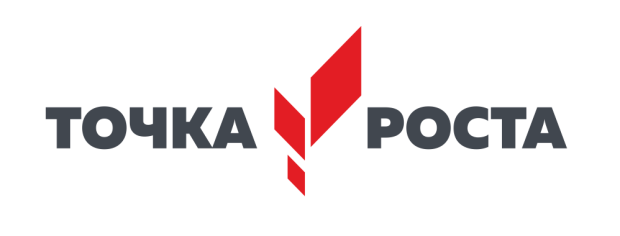 Конструктивная карточкаЛР №4 "Изучение клеток кожицы чешуи лука под лупой и  микроскопом".Цели работы: Научиться готовить микропрепараты; убедиться в клеточном строении растений. Оборудование: цифровой микроскоп, ноутбуки с программой НауЛэб, набор лабораторного оборудования (предметное и покровное стекла, игла, пинцет, пипетка), раствор йода, салфетки.Объекты: сочные чешуи лука.Общие рекомендации. Напомнить о технике безопасносности и правилам пользования микроскопом.Ход урока:Приготовить микропрепарат кожицы чешуи лука.1.Рассмотрите на рисунке последовательность приготовления микропрепарата кожицы чешуи лука2. Нанесите 1-2 капли слабого раствора йода на предметное стекло.3.Препаровальной иглой снимите кожицу с внутренней поверхности чешуи лука.4.Положите кусочек кожицы в каплю слабого раствора йода и осторожно расправьте кожицу препаровальной иглой.5.Накройте кожицу покровным стеклом.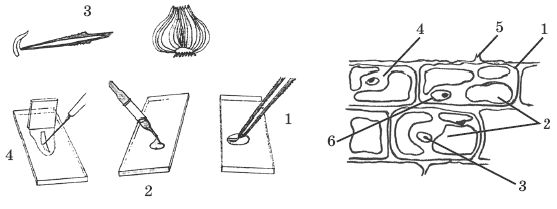 6.Рассмотрите приготовленный препарат под микроскопом.7.Зарисуйте в тетрадь 2-3 клетки чешуи лука и обозначьте: ядро, оболочку (клеточную стенку), цитоплазму, вакуоль с клеточным соком.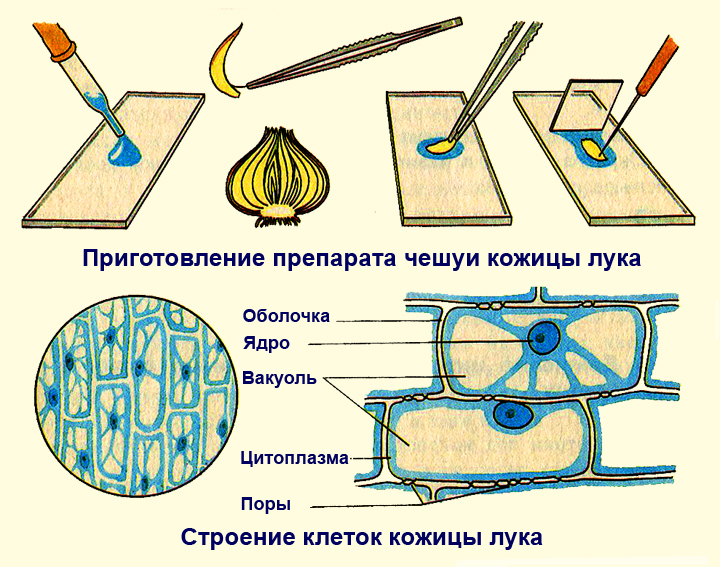 
11.Сделайте вывод о строении растительной клетки. Вывод: Клетки кожицы лука состоят из__________________________________________________.Тема урокаТема урокаКлетки, ткани, органы, системы органов. Лабораторная работа №4 «Изучение клеток чешуи лука под лупой и микроскопом»Клетки, ткани, органы, системы органов. Лабораторная работа №4 «Изучение клеток чешуи лука под лупой и микроскопом»Тип урокаТип урокаКомбинированный. Урок-лаборатория.Комбинированный. Урок-лаборатория.Цель урокаЦель урокаНа основе знаний о клеточном строении сформировать знания о тканях и органах живых организмов, их видах.На основе знаний о клеточном строении сформировать знания о тканях и органах живых организмов, их видах.ЗадачиЗадачиСоздать условия для приобретения знаний об особенностях строения клетки, тканей растений и животных;Содействовать формированию навыков коммуникативного общения через разные виды творческой активности;Способствовать развитию универсальных учебных действий через изучения понятий, клетки, ткани, органы, организм.Создать условия для приобретения знаний об особенностях строения клетки, тканей растений и животных;Содействовать формированию навыков коммуникативного общения через разные виды творческой активности;Способствовать развитию универсальных учебных действий через изучения понятий, клетки, ткани, органы, организм.Основное содержание темыОсновное содержание темыТкани животных и растений. Особенности тканей и видов клеток.Ткани животных и растений. Особенности тканей и видов клеток.Термины и понятияТермины и понятияКлеточная мембрана, клеточная стенка, цитоплазма, ядро, вакуоль, пластиды, клетка, ткань.Клеточная мембрана, клеточная стенка, цитоплазма, ядро, вакуоль, пластиды, клетка, ткань.Оборудование Оборудование Цифровой микроскоп, ноутбуки с программой НауЛэб, набор лабораторного оборудования (предметное и покровное стекла, игла, пинцет, пипетка), раствор йода, салфетки, рисунки учебника по данной теме.Цифровой микроскоп, ноутбуки с программой НауЛэб, набор лабораторного оборудования (предметное и покровное стекла, игла, пинцет, пипетка), раствор йода, салфетки, рисунки учебника по данной теме.Образовательные результатыОбразовательные результатыОбразовательные результатыОбразовательные результатыЛичностныеМетапредметныеМетапредметныеПредметные-формирование целостного мировоззрения, соответствующего современному уровню развития науки;-формирование познавательной и информационной культуры.формирование всесторонне образованной, инициативной и успешной личности, обладающей системой современных мировоззренческих взглядов- формирование способности учащихся к самообучению на основе мотивации к учению и познанию; формирование интеллектуальных умений анализа полученной информации о строении клетки и видах тканей и органов, сравнения тканей и органов растений и животных, умение делать выводы из полученной информации.Познавательные УУД:- осознанно и произвольно строить речевые высказывания;- устанавливать причинно-следственные связи;- искать и выделять необходимую информацию;- строить логическую цепь рассуждений;- выдвигать гипотезу и обосновывать ее;- сравнивать и преобразовывать информацию в устную и письменную речь;- объяснять явления;- строить речевое высказывание в устной форме.- формирование и развитие по средствам географических знаний познавательных интересов,  интеллектуальных и творческих результатов;- умение вести самостоятельный поиск, анализ, отбор информации, её преобразование, сохранение, передачу и презентацию с помощью технических средств;- понимать и интерпретировать информацию, представленную в рисунках и схемах (аспект смыслового чтения).Регулятивные УУД:- способность к самостоятельному приобретению  новых знаний и практических умений;- умения управлять своей познавательной деятельностью;- умение организовывать свою деятельность;- определять её  цели и задачи;- выбирать средства   и применять их на практике;- оценивать достигнутые результаты.Коммуникативные УУД:- уметь вступать в диалог, участвовать в коллективном обсуждении проблем с учетом разных мнений;- уметь полно и точно выражать свои мысли в соответствии с задачами и условиями коммуникации;- слушать и понимать речь других, выражать свои мысли, владеть диалогической формой речи;- строить понятные для собеседника речевые высказывания, адекватно и осознанно использовать устную и письменную речь, владеть монологической контекстной речью;- представлять информацию в письменной и устной форме.Познавательные УУД:- осознанно и произвольно строить речевые высказывания;- устанавливать причинно-следственные связи;- искать и выделять необходимую информацию;- строить логическую цепь рассуждений;- выдвигать гипотезу и обосновывать ее;- сравнивать и преобразовывать информацию в устную и письменную речь;- объяснять явления;- строить речевое высказывание в устной форме.- формирование и развитие по средствам географических знаний познавательных интересов,  интеллектуальных и творческих результатов;- умение вести самостоятельный поиск, анализ, отбор информации, её преобразование, сохранение, передачу и презентацию с помощью технических средств;- понимать и интерпретировать информацию, представленную в рисунках и схемах (аспект смыслового чтения).Регулятивные УУД:- способность к самостоятельному приобретению  новых знаний и практических умений;- умения управлять своей познавательной деятельностью;- умение организовывать свою деятельность;- определять её  цели и задачи;- выбирать средства   и применять их на практике;- оценивать достигнутые результаты.Коммуникативные УУД:- уметь вступать в диалог, участвовать в коллективном обсуждении проблем с учетом разных мнений;- уметь полно и точно выражать свои мысли в соответствии с задачами и условиями коммуникации;- слушать и понимать речь других, выражать свои мысли, владеть диалогической формой речи;- строить понятные для собеседника речевые высказывания, адекватно и осознанно использовать устную и письменную речь, владеть монологической контекстной речью;- представлять информацию в письменной и устной форме.- умение объяснять понятия;- работать с рисунком, таблицей;- анализировать статистический материал таблицы;- делать выводы;- работать с тестовым материалом;-работать с тетрадью;-формирование первичных систематизированных представлений о группе клеток; -формирование представлений о естественнонаучной картине мира на основе знаний о клеточном строении организмов и сходстве строения тканей различных организмов.ЭтапыДеятельность учителяДеятельность обучающихся1.Организационный момент (1 мин.)Здравствуйте, рада нашей новой встрече. Настрой на работу:«На уроке будем  думать, предлагать и  рассуждать, и с собой возьмем внимание, дружбу, интерес, старание».Приветствуют учителя. 2.Актуализация опорных знаний (3 мин.)Для начала предлагаю выполнитьзадание, которое поможет проверить имеющиеся у вас знания. Что вы видите на слайде ( клетка). Назовите части клетки и их функции(клеточная мембрана, клеточная стенка, цитоплазма, ядро, вакуоль, пластиды). Отвечают на вопросы3. Мотивация учебной деятельности (3 мин.)Скажите, как называется наименьшая структурная единица живого?(проблемный вопрос) Верно, а вы знаете, как называется группа клеток, сходных по строению и выполняющих одинаковую функцию?Ответ на мой вопрос вы можете получить, разгадав ребус на экране: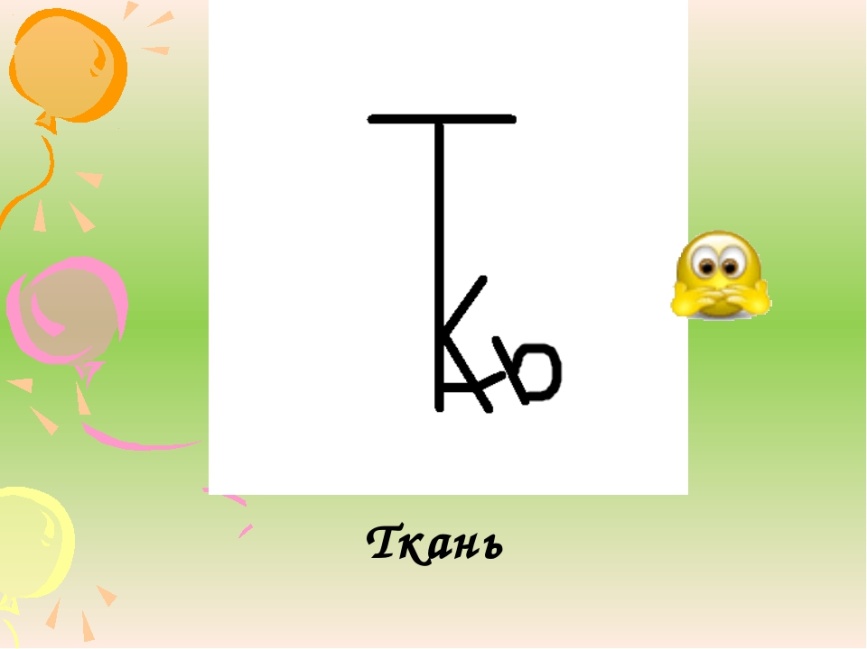 Какое слово здесь загадано? Верно, здесь зашифровано слово «ткань». А как вы считаете, что образует у растений ткань?  (органы) Верно, у растений как и у животных есть органы, и сегодня мы о них узнаем чтото новое.  Как вы думаете, что мы будем изучать на сегодняшнем уроке?Верно, записываем число и тему урока. (на слайде)Давайте поставим цель нашего урока. (на слайде)Ожидаемый ответ:- Клетка (затрудняются ответить)Разгадывают ребус. - Ткань- Органы- Ткани растений.Записывают число и тему урока.Ставят цель 4.Изучение нового материала(20 мин.)Физкультминутка (1 мин)Но если клетки сходны по строению, функциям и происхождению, то они образуют ткань.Запишите определение "Ткань" пользуясь учебником.Группа клеток сходных по строению, по форме и размерам, по выполняемой функции называются ткани.В состав ткани входят не только клетки, но и межклеточное вещество, которым заполнено пространство между клетками.Из тканей в организме образуются органы, формируется тело организма.Давайте выясним какие ткани есть у животных, а какие у растений?Ребята, какие органы вы знаете у растений? А у животных?Молодцы, ребята. Сейчас запишем определение «орган». Орган –часть живого организма, занимающая в нем постоянное положение и выполняющая одну или несколько функций. Отвели свой взгляд направо, Отвели свой взгляд налево,Оглядели потолок,Посмотрели все в перёд!Мальчики потопали, Девочки похлопали!Глазки крепко закрываем.Дружно до 5 считаем!Открываем, поморгаем И работать начинаем!Предлагаю выполнить                                                       Лабораторную работу №4 «Изучение клеток чешуи лука под лупой и микроскопом» согласно конструктивной карточки.Отвечают на вопросы:- Ткань.Заполняют таблицу, по необходимости корректируя свои записи. цветок, стебель, листья, корни.- Желудок, лёгкие, почки, печень- Выполнение лабораторной работы5.Закреплениемин.)Предлагаю закрепить ваши знания. Для этого обратите внимание на слайд, прочитайте внимательно задание.(на слайде) Задание: 1. К покровной ткани растений относится:1. кора2. лубяные волокна3. древесина4. сердцевина 2. Эпителиальная ткань животных расположена:1. Только снаружи тела2. внутри полых органов3. снаружи тела и  внутри полых органов4. покрывает внутренние органы снаружи3. Выберите ткань, характерную только для животных:1. образовательная2. покровная3. нервная4. запасающая4. В состав каких тканей входят мякоть листа и всасывающие волоски корня:МеханическихПокровныхОсновныхПроводящих.Выполняют задание.Обмениваются тетрадями, осуществляют взаимопроверку.6. Подведение итогов(5 мин.)А сейчас давайте подведем итоги занятия. Достигли ли цели нашего занятия?Что такое «ткань»? Сколько видов тканей выделяют у растений? А у животных? Назовите органы растений.Отвечают на вопросы учителя. Подводят итог занятия.7. Рефлексия(3 мин.)Продолжите фразу, что вы делали сегодня на уроке, что вам запомнилось больше всего (фразы на слайде):- у меня вызвало затруднение...- сегодня меня удивило.....- теперь я знаю....- теперь я могу....- на уроке мне было интересно.....Выполняют рефлексию.8. Домашнее задание(1 мин.)А сейчас откройте дневники и запишите домашнее задание (на слайде):Творческое задание: составить кроссворд на тему ткани.П.5, Выучить новые определения.Заполнить таблицу «Ткани»Записывают домашнее задание в дневники, а таблицу в тетради.